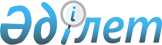 Аудандық мәслихаттың 2017 жылғы 14 желтоқсандағы № 139-VІ "2018-2020 жылдарға арналған аудандық бюджет туралы" шешіміне өзгерістер енгізу туралыАтырау облысы Мақат ауданы мәслихатының 2018 жылғы 10 қыркүйектегі № 202-VI шешімі. Атырау облысының Әділет департаментінде 2018 жылғы 26 қыркүйекте № 4240 болып тіркелді
      Қазақстан Республикасының 2008 жылғы 4 желтоқсандағы Бюджет Кодексіне, "Қазақстан Республикасындағы жергілікті мемлекеттік басқару және өзін-өзі басқару туралы" Қазақстан Республикасының 2001 жылғы 23 қаңтардағы Заңының 6 бабының 1 тармағының 1) тармақшасына сәйкес және аудан әкімдігі ұсынған 2018-2020 жылдарға арналған ауданның бюджетін нақтылау туралы ұсынысын қарап, Мақат аудандық мәслихаты ШЕШІМ ҚАБЫЛДАДЫ:      
      1. Аудандық мәслихаттың 2017 жылғы 14 желтоқсандағы ХХ сессиясының № 139-VІ "2018-2020 жылдарға арналған аудандық бюджет туралы" шешіміне (нормативтік құқықтық актілерді мемлекеттік тіркеу тізілімінде № 4028 санымен тіркелген, 2018 жылғы 12 қаңтарда Қазақстан Республикасы нормативтік құқықтық актілерінің эталондық бақылау банкінде жарияланған) келесі өзгерістер енгізілсін:
      1 тармақтың:


      1) тармақшасында:
      "3 641 961" сандары "4 103 427" сандарымен ауыстырылсын;
      "1 671 738" сандары "2 133 204" сандарымен ауыстырылсын.
      2) тармақшасында:
      "3 744 717" сандары "4 206 183" сандарымен ауыстырылсын. 
      2. Көрсетілген шешімнің № 1 қосымшасы осы шешімнің қосымшасына сәйкес жаңа редакцияда мазмұндалсын.
      3. Осы шешімнің орындалуын бақылау аудандық мәслихаттың экономика мен бюджет, өнеркәсіп, кәсіпкерлікті дамыту және заңдылықты сақтау жөніндегі тұрақты комиссиясына (А. Қабдолов) жүктелсін.
      4. Осы шешім 2018 жылдың 1 қаңтарынан бастап қолданысқа енгiзiледi. 2018 жылға арналған аудандық бюджеті
					© 2012. Қазақстан Республикасы Әділет министрлігінің «Қазақстан Республикасының Заңнама және құқықтық ақпарат институты» ШЖҚ РМК
				
      Аудандық мәслихаттың кезекті
ХХХ сессиясының төрағасы,
аудандық мәслихат хатшысы

Қ. Исмагулов
2018 жылғы 10 қыркүйектегі аудандық мәслихаттың № 202-VI шешіміне қосымша2017 жылғы 14 желтоксандағы аудандық мәслихаттың № 139-VI шешіміне № 1 қосымша
Санаты
Санаты
Санаты
Санаты
Сомасы (мың теңге)
Сыныбы
Сыныбы
Сыныбы
Сомасы (мың теңге)
Ішкі сыныбы
Ішкі сыныбы
Сомасы (мың теңге)
Атауы
Сомасы (мың теңге)
1
2
3
4
5
І. Кірістер
4103427
1
Салықтық түсімдері
1950105
01
Табыс салығы
229743
002
Жеке табыс салығы
229743
03
Әлеуметтік салық
170000
001
Әлеуметтік салық
170000
04
Меншікке салынатын салықтар
1487813
001
Мүлікке салынатын салықтар
1461195
003
Жер салығы
3782
004
Көлік құралдарына салынатын салық 
22830
005
Бірыңғай жер салығы
6
05
Тауарларға, жұмыстарға және қызметтерге салынатын iшкi салықтар
51449
002
Акциздер
2000
003
Табиғи және басқа да ресурстарды пайдаланғаны үшін түсетін түсімдер
39037
004
Кәсіпкерлік және кәсіби қызметті жүргізгені үшін алынатын алымдар
10356
005
Ойын бизнесіне салық
56
08
Заңдық мәнді іс-әрекеттерді жасағаны және (немесе) оған уәкілеттігі бар мемлекеттік органдар немесе лауазымды адамдар құжаттар бергені үшін алынатын міндетті төлемдер
4100
001
Мемлекеттік баж
4100
2
Салықтық емес түсімдер
18478
01
Мемлекеттік меншіктен түсетін кірістер
658
005
Аудандық маңызы бар қала, ауыл, кент, ауылдық округ әкімдерінің басқаруында, ауданның (облыстық маңызы бар қаланың) коммуналдық меншігінің мүлкін жалға беруден түсетін кірістерді қоспағанда, ауданның (облыстық маңызы бар қаланың) коммуналдық меншігінің мүлкін жалға беруден түсетін кірістер
640
007
Жеке тұлғаларға жергілікті бюджеттен берілген бюджеттік несиелер бойынша сыйақылар
8
009
Мемлекеттік меншіктен түсетін басқа да кірістер
10
02
Мемлекеттік бюджеттен қаржыландырылатын, мемлекеттік мекемелердің тауарларлы (жұмыстарды, қызметтерді) өткізуден түсетін түсімдер
668
001
Мемлекеттік бюджеттен қаржыландырылатын, мемлекеттік мекемелердің тауарларлы (жұмыстарды, қызметтерді) өткізуден түсетін түсімдер
668
04
Мемлекеттік бюджеттен қаржыландырылатын, сондай-ақ Қазақстан Республикасы Ұлттық Банкінің бюджетінен (шығыстар сметасынан) ұсталатын және қаржыландырылатын мемлекеттік мекемелер салатын айыппұлдар, өсімпұлдар, санкциалар, өндіріп алулар
1335
001
Мұнай секторы ұйымдарынан түсетін түсімдерді қоспағанда, мемлекеттік бюджеттен қаржыландырылатын, сондай-ақ Қазақстан Республикасы Ұлттық Банкінің бюджетінен (шығыстар сметасынан) ұсталатын және қаржыландырылатын мемлекеттік мекемелер салатын айыппұлдар, өсімпұлдар, санкциалар, өндіріп алулар
1335
06
Өзге де салықтық емес түсімдер
15817
001
Өзге де салықтық емес түсімдер
15817
3
Негізгі капиталды сатудан түсетін түсімдер
1640
03
Жерді және материалдық емес активтерді сату
1640
001
Жерді сату
572
002
Материалдық емес активтерді сату
1068
4
Трансферттердің түсімдері
2133204
02
Мемлекеттік басқарудың жоғарғы тұрған органдарынан түсетін трансферттер
2133204
002
Облыстық бюджеттен түсетін трансферттер
2133204
Санаты
Санаты
Санаты
Санаты
Сомасы (мың теңге)
Сыныбы
Сыныбы
Сыныбы
Сомасы (мың теңге)
Кіші сыныбы
Кіші сыныбы
Сомасы (мың теңге)
Атауы
Сомасы (мың теңге)
1
2
3
4
5
5
Бюджеттік несиелерді өтеу
7188
01
Бюджеттік несиелерді өтеу
7188
001
Мемлекеттік бюджеттен берілген бюджеттік несиелерді өтеу
7188
Санаты
Санаты
Санаты
Санаты
Сомасы (мың теңге)
Сыныбы
Сыныбы
Сыныбы
Сомасы (мың теңге)
Кіші сыныбы
Кіші сыныбы
Сомасы (мың теңге)
Атауы
Сомасы (мың теңге)
1
2
3
4
5
V. Бюджет тапшылығы (профициті)
-7215
VI. Бюджет тапшылығын қаржыландыру (профицитін пайдалану)
0
Қарыздар түсімі
0
7
Қарыздар түсімі
7215
01
Мемлекеттік ішкі қарыздар 
7215
002
Қарыз алу келісім-шарттары
7215
 

 

Cанаты
 

 

Cанаты
 

 

Cанаты
 

 

Cанаты
Сомасы 

(мың теңге)
Cыныбы
Cыныбы
Cыныбы
Сомасы 

(мың теңге)
Іш. сынып
Іш. сынып
Сомасы 

(мың теңге)
Атауы
Сомасы 

(мың теңге)
1
2
3
4
5
8
Бюджет қаражаты қалдықтарының қозғалысы
102756
01
Бюджет қаражаты қалдықтары
102756
001
Бюджет қаражатының бос қалдықтары
102756
Функционалдық топ
Функционалдық топ
Функционалдық топ
Функционалдық топ
Функционалдық топ
Сомасы (мың теңге) 
Кіші функция
Кіші функция
Кіші функция
Кіші функция
Сомасы (мың теңге) 
Бюджеттік бағдарламалардың әкiмшiсi
Бюджеттік бағдарламалардың әкiмшiсi
Бюджеттік бағдарламалардың әкiмшiсi
Сомасы (мың теңге) 
Бағдарлама
Бағдарлама
Сомасы (мың теңге) 
Атауы
Сомасы (мың теңге) 
ІІ. Шығындар
4206183
01
Жалпы сипаттағы мемлекеттік қызметтер
399085
1
Мемлекеттiк басқарудың жалпы функцияларын орындайтын өкiлдi, атқарушы және басқа органдар
114998
112
Аудан (облыстық маңызы бар қала) мәслихатының аппараты
19180
001
Аудан (облыстық маңызы бар қала) мәслихатының қызметін қамтамасыз ету жөніндегі қызметтер
18940
003
Мемлекеттік органның күрделі шығыстары
240
122
Аудан (облыстық маңызы бар қала) әкімінің аппараты
80683
001
Аудан (облыстық маңызы бар қала) әкімінің қызметін қамтамасыз ету жөніндегі қызметтер
72259
003
Мемлекеттік органның күрделі шығыстары
5534
113
Жергілікті бюджеттерден берілетін ағымдағы
2890
123
Қаладағы аудан, аудандық маңызы бар қала, кент, ауыл, ауылдық округ әкімінің аппараты
15135
001
Қаладағы аудан, аудандық маңызы бар қала, кент, ауыл, ауылдық округ әкімінің қызметін қамтамасыз ету жөніндегі қызметтер
15135
2
Қаржылық қызмет
1651
459
Ауданның (облыстық маңызы бар қаланың) экономика және қаржы бөлімі
1651
003
Салық салу мақсатында мүлікті бағалауды жүргізу
700
010
Жекешелендіру, коммуналдық меншікті басқару, жекешелендіруден кейінгі қызмет және осыған байланысты дауларды реттеу
951
9
Жалпы сипаттағы өзге де мемлекеттік қызметтер
282436
454
Ауданның (облыстық маңызы бар қаланың) кәсіпкерлік және ауыл шаруашылығы бөлімі
25506
001
Жергілікті деңгейде кәсіпкерлікті және ауыл шаруашылығын дамыту саласындағы мемлекеттік саясатты іске асыру жөніндегі қызметтер
25006
007
Мемлекеттік органның күрделі шығыстары
500
458
Ауданның (облыстық маңызы бар қаланың) тұрғын үй-коммуналдық шаруашылық, жолаушылар көлігі және автомобиль жолдары бөлімі
209797
001
Жергілікті деңгейде тұрғын үй-коммуналдық шаруашылығы, жолаушылар көлігі және автомобиль жолдары саласындағы мемлекеттік саясатты іске асыру жөніндегі қызметтер
37425
013
Мемлекеттік органның күрделі шығыстары
101515
113
Жергілікті бюджеттерден берілетін ағымдағы нысаналы трансферттер
70857
459
Ауданның (облыстық маңызы бар қаланың) экономика және қаржы бөлімі
21834
001
Ауданның (облыстық маңызы бар қаланың) экономикалық саясатын қалыптастыру мен дамыту, мемлекеттік жоспарлау, бюджеттік атқару және коммуналдық меншігін басқару саласындағы мемлекеттік саясатты іске асыру жөніндегі қызметтер
21714
015
Мемлекеттік органның күрделі шығыстары
120
801
Ауданның (облыстық маңызы бар қаланың) жұмыспен қамту, әлеуметтік бағдарламалар және азаматтық хал актілерін тіркеу бөлімі
25299
001
Жергілікті деңгейде жұмыспен қамту, әлеуметтік бағдарламалар және азаматтық хал актілерін тіркеу саласындағы саясатты іске асыру жөніндегі қызметтер
24508
032
Ведомстволық бағыныстағы мемлекеттік мекемелерінің және ұйымдарының күрделі шығыстары
791
02
Қорғаныс
4907
1
Әскери мұқтаждар
3000
122
Аудан (облыстық маңызы бар қала) әкімінің аппараты
3000
005
Жалпыға бірдей әскери міндетті атқару шеңберіндегі іс-шаралар
3000
2
Төтенше жағдайлар жөніндегі жұмыстарды ұйымдастыру
1907
122
Аудан (облыстық маңызы бар қала) әкімінің аппараты
1907
006
Аудан (облыстық маңызы бар қала) ауқымдағы төтенше жағдайлардың алдын алу және оларды жою
907
007
Аудандық (қалалық) ауқымдағы дала өоттерінің, сондай-ақ мемлекеттік өртке қарсы қызмет органдарды құрылдмаған елді мекендерде өрттердің алдын алу және оларды сөндіру жөніндегі іс-шаралар
1000
03
Қоғамдық тәртіп, қаіпсіздік, құқықтық, сот, қылмыстық-атқару қызметі
6500
9
Қоғамдық тәртіп және қауіпсіздік саласындағы басқа да қызметтер
6500
458
Ауданның (облыстық маңызы бар қаланың) тұрғын үй-коммуналдық шаруашылық, жолаушылар көлігі және автомобиль жолдары бөлімі
6500
021
Елді мекендердегі жол қозғалысы қауіпсіздігін қамтамасыз ету 
6500
04
Білім беру
2644292
1
Мектепке дейінгі тәрбие және оқыту
29033
464
Ауданның (облыстық маңызы бар қаланың) білім бөлімі
22563
040
Мектепке дейінгі білім беру ұйымдарында мемлекеттік білім беру тапсырысын іске асыруға
22563
467
Ауданның (облыстық маңызы бар қаланың) құрылыс бөлімі
6470
037
Мектепке дейінгі тәрбие және оқыту объектілерін салу және реконструкциялау 
6470
2
Бастауыш, негізгі орта және жалпы орта білім беру
2006208
464
Ауданның (облыстық маңызы бар қаланың) білім бөлімі
1933550
003
Жалпы білім беру
1794112
006
Балаларға қосымша білім беру 
139438
465
Ауданның (облыстық маңызы бар қаланың) дене шынықтыру және спорт бөлімі
72658
017
Балалар мен жасөспірімдерге спорт бойынша қосымша білім беру 
72658
9 
Білім беру саласындағы өзге де қызметтер
609051
464
Ауданның (облыстық маңызы бар қаланың) білім бөлімі
609051
001
Жергілікті деңгейде білім білім беру саласындағы мемлекеттік саясатты іске асыру жөніндегі қызметтер
27345
005
Ауданның (облыстық маңызы бар қаланың) мемлекеттік білім беру мекемелер үшін оқулықтар мен оқу-әдістемелік кешендерді сатып алу және жеткізу
106356
015
Жетім баланы (жетім балаларды) және ата-аналарының қамқорынсыз қалған баланы (балаларды) күтіп-ұстауға қамқоршыларға (қорғаншыларға) ай сайынға ақшалай қаражат төлемі
4029
029
Балалар мен жасөспірімдердің психикалық денсаулығын зерттеу және халыққа психологиялық-медициналық-педагогикалық консультациялық көмек көрсету
32102
067
Ведомстволық бағыныстағы мемлекеттік мекемелерінің және ұйымдарының күрделі шығыстары
64167
113
Жергілікті бюджеттерден берілетін ағымдағы нысаналы трансферттер
375052
06
Әлеуметтік көмек және әлеуметтік қамсыздандыру
180343
1
Әлеуметтік қамсыздандыру
7602
801
Ауданның (облыстық маңызы бар қаланың) жұмыспен қамту, әлеуметтік бағдарламалар және азаматтық хал актілерін тіркеу бөлімі
7602
010
Мемлекеттік атаулы әлеуметтік көмек
7602
2
Әлеуметтік көмек 
163931
801
Ауданның (облыстық маңызы бар қаланың) жұмыспен қамту, әлеуметтік бағдарламалар және азаматтық хал актілерін тіркеу бөлімі
163931
004
Жұмыспен қамту бағдарламасы
66829
007
Тұрғын үйге көмек көрсету
475
009
Үйден тәрбиеленіп оқытылатын мүгедек балаларды материалдық қамтамасыз ету
993
011
Жергілікті өкілетті органдардың шешімі бойынша мұқтаж азаматтардың жекелеген топтарына әлеуметтік көмек
49623
015
Зейнеткерлер мен мүгедектерге әлеуметтік қызмет көрсету аумақтақ орталығы
17689
017
Мүгедектерді оңалту жеке бағдарламасына сәйкес, мұқтаж мүгедектерді міндетті гигиеналық құралдармен және ымдау тілі мамандарының қызмет көрсетуін, жеке көмекшілермен қамтамасыз ету
9034
023
Жұмыспен қамту орталықтарының қызметін қамтамасыз ету
19288
9
Әлеуметтiк көмек және әлеуметтiк қамтамасыз ету салаларындағы өзге де қызметтер
8810
801
Ауданның (облыстық маңызы бар қаланың) жұмыспен қамту, әлеуметтік бағдарламалар және азаматтық хал актілерін тіркеу бөлімі
8810
018
Жәрдемақыларды және басқа да әлеуметтік төлемдерді есептеу, төлеу мен жеткізу бойынша қызметтерге ақы төлеу
200
050
Қазақстан Республикасында мүгедектердің құқықтарын қамтамасыз ету және өмір сүру сапасын жақсарту жөніндегі 2012-2018 жылдарға арналған іс-шаралар жоспарын іске асыру
8610
07
Тұрғын үй-коммуналдық шаруашылық
299259
1
Тұрғын үй шаруашылығы
35226
467
Ауданның (облыстық маңызы бар қаланың) құрылыс бөлімі
28770
003
Мемлекеттік коммуналдық тұрғын үй қорының тұрғын үйін жобалау, салу және немесе сатып алу
7070
004
Инженерлік-коммуникациялық инфрақұрылымды жобалау, дамыту және (немесе) жайластыру
700
074
Нәтижелі жұмыспен қамтуды және жаппай кәсіпкерлікті дамыту бағдарламасы шеңберінде жетіспейтін инженерлік-коммуникациялық инфрақұрылымды дамыту және/немесе салу
21000
479
Ауданның (облыстық маңызы бар қаланың) тұрғын үй инспекциясы бөлімі
6456
001
Жергілікті деңгейде тұрғын үй қоры саласындағы мемлекеттік саясатты іске асыру жөніндегі қызметтер
6216
005
Мемлекеттік органның күрделі шығыстары
240
2
Коммуналдық шаруашылық
70112
458
Ауданның (облыстық маңызы бар қаланың) тұрғын үй-коммуналдық шаруашылық, жолаушылар көлігі және автомобиль жолдары бөлімі
18439
012
Сумен жабдықтау және су бұру жүйесінің жұмыс істеуі
1540
048
Қаланы және елді мекендерді абаттандыруды дамыту
16899
467
Ауданның (облыстық маңызы бар қаланың) құрылыс бөлімі
51673
007
Қаланы және елді мекендерді көркейтуді дамуы
51673
3
Елді-мекендерді көркейту
193921
458
Ауданның (облыстық маңызы бар қаланың) тұрғын үй-коммуналдық шаруашылық, жолаушылар көлігі және автомобиль жолдары бөлімі
193921
015
Елді мекендердегі көшелерді жарықтандыру
11000
016
Елді мекендердің санитариясын қамтамасыз ету
182921
08
Мәдениет, спорт, туризм және ақпараттық кеңістiк
128506
1
Мәдениет саласындағы қызмет
1100
455
Ауданның (облыстық маңызы бар қаланың) мәдениет және тілдерді дамыту бөлімі
1100
003
Мәдени демалыс жұмысын қолдау
1100
2
Спорт
29076
465
Ауданның (облыстық маңызы бар қаланың) Дене шынықтыру және спорт бөлімі
28376
001
Жергілікті деңгейде дене шынықтыру және спорт саласындағы мемлекеттік саясатты іске асыру жөніндегі қызметтер
8454
006
Аудандық (облыстық маңызы бар қалалық) деңгейде спорттық жарыстар өткiзу
2200
007
Әртүрлі спорт түрлері бойынша аудан (облыстық маңызы бар қала) құрама командаларының мүшелерін дайындау және олардың облыстық спорт жарыстарына қатысуы
6102
032
Ведомстволық бағыныстағы мемлекеттік мекемелерінің және ұйымдарының күрделі шығыстары
11620
467
Ауданның (облыстық маңызы бар қаланың) құрылыс бөлімі
700
008
Спорт объектілерін дамыту
700
3
Ақпараттық кеңістік
62753
455
Ауданның (облыстық маңызы бар қаланың) мәдениет және тілдерді дамыту бөлімі
58253
006
Аудандық (қалалық) кітапханалардың жұмыс істеуі
58253
456
Ауданның (облыстық маңызы бар қаланың) ішкі саясат бөлімі
4500
002
Мемлекеттік ақпараттық саясатты жүргізу жөніндегі қызметтер
4500
9
Мәдениет, спорт, туризм және ақпараттық кеңiстiктi ұйымдастыру жөнiндегi өзге де қызметтер
35577
455
Ауданның (облыстық маңызы бар қаланың) мәдениет және тілдерді дамыту бөлімі
10783
001
Жергілікті деңгейде тілдерді және мәдениетті дамыту саласындағы мемлекеттік саясатты іске асыру жөніндегі қызметтер
10783
456
Ауданның (облыстық маңызы бар қаланың) ішкі саясат бөлімі
24794
001
Жергілікті деңгейде аппарат, мемлекеттілікті нығайту және азаматтардың әлеуметтік сенімділігін қалыптастыруда мемлекеттік саясатты іске асыру жөніндегі қызметтер
11693
003
Жастар саясаты саласында іс-шараларды іске асыру
13101
09
Отын-энергетика кешенi және жер қойнауын пайдалану
900
1
Отын және энергетика
900
467
Ауданның (облыстық маңызы бар қаланың) құрылыс бөлімі
900
009
Жылу-энергетикалық жүйені дамыту
900
10
Ауыл, су, орман, балық шаруашылығы, ерекше қорғалатын табиғи аумақтар, қоршаған ортаны және жануарлар дүниесін қорғау, жер қатынастары
52155
1
Ауыл шаруашылығы
35083
473
Ауданның (облыстық маңызы бар қаланың) ветеринария бөлімі
35083
001
Жергілікті деңгейде ветеринария саласындағы мемлекеттік саясатты іске асыру жөніндегі қызметтер
14323
005
Мал көмінділерінің (биотермилық шұнқырлардың) жұмыс істеуін қамтамасыз ету
2343
007
Қанғыбас иттер мен мысықтарды аулауды және жоюды ұйымдастыру
1382
008
Алып қойлатын және жойлатын ауру жануарлардың, жануарлардан алынатын өнімдер мен шикізаттың құнын иелеріне өтеуге
900
011
Эпизоотияға қарсы іс-шаралар жүргізу
16135
6
Жер қатынастары
10592
463
Ауданның (облыстық маңызы бар қаланың) жер қатынастары бөлімі
10592
001
Аудан (облыстық маңызы бар қала) аумағында жер қатынастарын реттеу саласындағы мемлекеттік саясатты іске асыру жөніндегі қызметтер
10592
9
Ауыл, су, орман, балық шаруашылығы және қоршаған ортаны қорғау және жер қатынастары саласындағы өзге де қызметтер
6480
459
Ауданның (облыстық маңызы бар қаланың) экономика және қаржы бөлімі
6480
099
Мамандарға әлеуметтік қолдау көрсету жөніндегі шараларды іске асыру
6480
11
Өнеркәсіп, сәулет, қала құрылысы және құрылыс қызметі
22967
2
Сәулет, қала құрылысы және құрылыс қызметі
22967
467
Ауданның (облыстық маңызы бар қаланың) құрылыс бөлімі
10812
001
Жергілікті деңгейде құрылыс саласындағы мемлекеттік саясатты іске асыру жөніндегі қызметтер
10812
468
Ауданның (облыстық маңызы бар қаланың) сәулет және қала құрылысы бөлімі 
12155
001
Жергілікті деңгейде сәулет және қала құрылысы саласындағы мемлекеттік саясатты іске асыру жөніндегі қызметтер
12155
12
Көлік және коммуникация
22725
1
Автомобиль көлігі
12475
458
Ауданның (облыстық маңызы бар қаланың) тұрғын үй-коммуналдық шаруашылық, жолаушылар көлігі және автомобиль жолдары бөлімі
12475
022
Көлік инфрақұрылымды дамыту
7558
045
Аудандық маңызы бар автомобиль жолдарын және елді-мекендердің көшелерін күрделі және орташа жөндеу
4917
9
Көлік және коммуникациялар саласындағы өзге де қызметтер
10250
458
Ауданның (облыстық маңызы бар қаланың) тұрғын үй-коммуналдық шаруашылық, жолаушылар көлігі және автомобиль жолдары бөлімі
10250
037
Әлеуметтік саңызы бар (ауылдық), қала маңындағы және ауданішілік қатынастар бойынша жолаушылар тасымалдарын субсидиялау
10250
13
Басқалар
12224
9
Басқалар
12224
123
Қаладағы аудан, аудандық маңызы бар қала, кент, ауыл, ауылдық округ әкімінің аппараты
2000
040
Өңірлерді дамытудың 2020 жылға дейінгі бағдарламасы шеңберінде өңірлерді экономикалық дамытуға жәрдемдесу бойынша шараларды іске асыру
2000
459
Ауданның (облыстық маңызы бар қаланың) экономика және қаржы бөлімі
10224
012
Ауданның (облыстық маңызы бар қаланың) жергілікті атқарушы органының резерві
10224
14
Борышқы қызмет көрсету
8
1
Борышқы қызмет көрсету
8
459
Ауданның (облыстық маңызы бар қаланың) экономика және қаржы бөлімі
8
021
Жергілікті атқарушы органдардың облыстық бюджеттен қарыздар бойынша сыйақылар мен өзге де төлемдерді төлеу бойынша борышына қызмет көрсету
8
15
Трансферттер
432312
1
Трансферттер
432312
459
Ауданның (облыстық маңызы бар қаланың) экономика және қаржы бөлімі
432312
006
Нысаналы пайдаланылмаған (толық пайдаланылмаған) трансферттерді қайтару
5
024
Заңнаманы өзгертуге байланысты жоғары тұрған бюджеттің шығындарын өтеуге төменгі тұрған бюджеттен ағымдағы нысаналы трансферттер
142230
038
Субвенция
272643
051
Жергілікті өзін-өзі басқару органдарына берілетін трансферттер
17434
Функционалдық топ
Функционалдық топ
Функционалдық топ
Функционалдық топ
Функционалдық топ
Сомасы (мың теңге) 
Кіші функция
Кіші функция
Кіші функция
Кіші функция
Сомасы (мың теңге) 
Бюджеттік бағдарламалардың әкiмшiсi
Бюджеттік бағдарламалардың әкiмшiсi
Бюджеттік бағдарламалардың әкiмшiсi
Сомасы (мың теңге) 
Бағдарлама
Бағдарлама
Сомасы (мың теңге) 
Атауы
Сомасы (мың теңге) 
10
Ауыл, су, орман, балық шаруашылығы, ерекше қорғалатын табиғи аумақтар, қоршаған ортаны және жануарлар дүниесін қорғау, жер қатынастары
7215
9
Ауыл, су, орман, балық шаруашылығы, қоршаған ортаны қорғау және жер қатынастары саласындағы басқа да қызметтер
7215
459
Ауданның (облыстық маңызы бар қаланың) экономика және қаржы бөлімі
7215
018
Мамандарды әлеуметтік қолдау шараларын іске асыру үшін бюджеттік несиелер
7215
Функционалдық топ
Функционалдық топ
Функционалдық топ
Функционалдық топ
Функционалдық топ
Сомасы (мың теңге) 
Кіші функция
Кіші функция
Кіші функция
Кіші функция
Сомасы (мың теңге) 
Бюджеттік бағдарламалардың әкiмшiсi
Бюджеттік бағдарламалардың әкiмшiсi
Бюджеттік бағдарламалардың әкiмшiсi
Сомасы (мың теңге) 
Бағдарлама
Бағдарлама
Сомасы (мың теңге) 
Атауы
Сомасы (мың теңге) 
16
Қарыздарды өтеу
7188
1
Қарыздарды өтеу
7188
459
Ауданның (облыстық маңызы бар қаланың) экономика және қаржы бөлімі
7188
005
Жергілікті атқарушы органның жоғары тұрған бюджет алдындағы борышын өтеу
7188